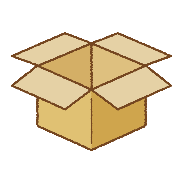 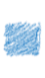 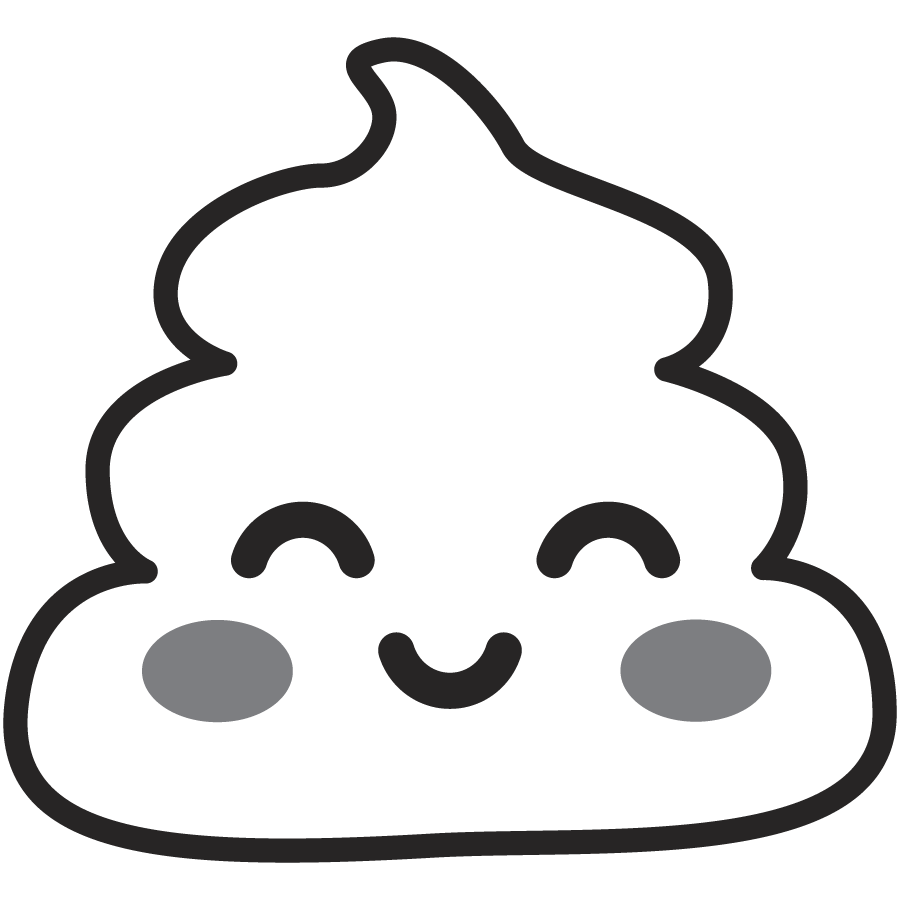 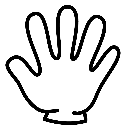 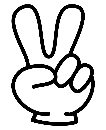 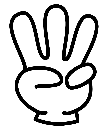 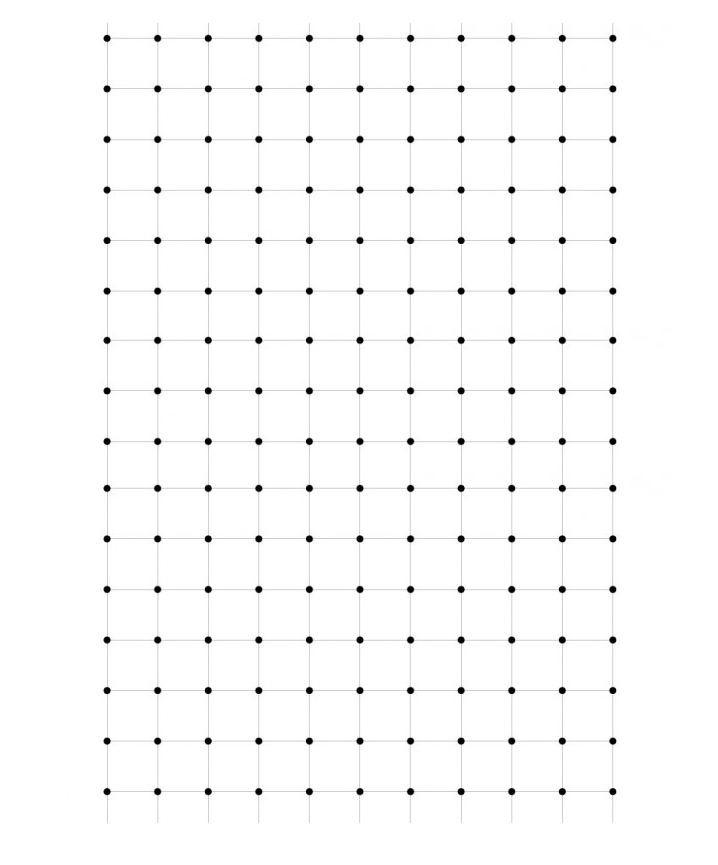 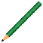 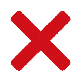 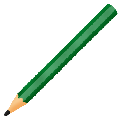 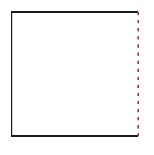 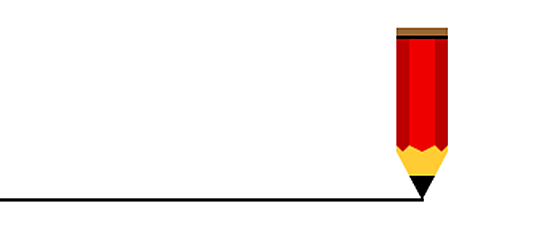 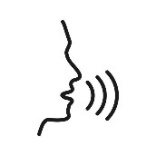 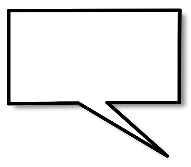 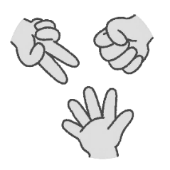 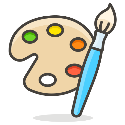 RoundPointsWinner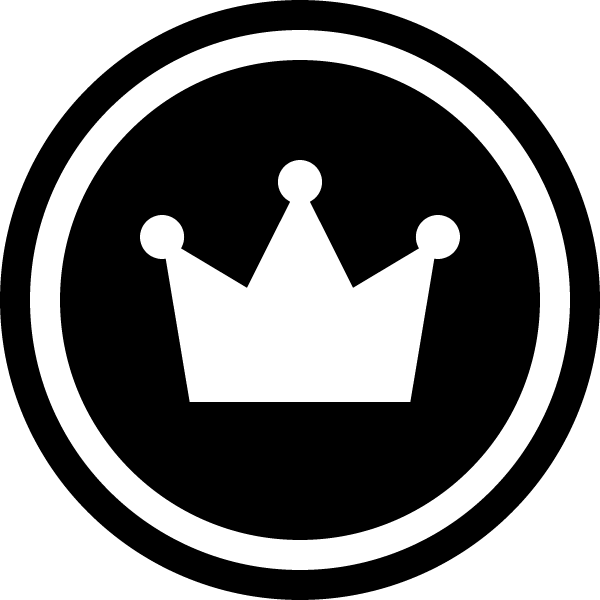 1Player 1: ___(点)Player 2: ___(点) Player 1 Player 22Player 1: _____Player 2: _____ Player 1 Player 23Player 1: _____Player 2: _____ Player 1 Player 24Player 1: _____Player 2: _____ Player 1 Player 25Player 1: _____Player 2: _____ Player 1 Player 2